DONAU SOJA - ДЕКЛАРАЦИЯ ОБ ОБЯЗАТЕЛЬСТВАХ ФЕРМЕРА ИЗ 
РЕСПУБЛИКИ МОЛДОВЫФЕРМЕР/ПРОИЗВОДИТЕЛЬ СОИПодписывая эту Декларацию, фермер/производитель соглашается на передачу вышеупомянутой информации, а также на ее хранение и обработку в Ассоциацию Donau Soja в рамках надзорных инспекций. Фермер соглашается с тем, что соответствующая информация для подачи заявления о проведении комплексной проверке в соответствии с регламентом ЕС о борьбе с вырубкой лесов (EUDR) передается по цепи поставок. Данное соглашение может быть отозвано в любой момент путем письменного обращения в Ассоциацию Donau Soja. Отзыв соглашения не повлияет на законность какой-либо обработки информации до этого момента.КОМПАНИЯ ПЕРВИЧНОГО КОЛЛЕКТОРА ИЛИ ПЕРВИЧНЫЙ ПЕРЕРАБОТЧИКПодписывая настоящую декларацию фермер подтверждает, что он прочел, понял и соблюдает требования Donau Soja для производства сои. Мы просим Вас принять к сведению нашу политику конфиденциальности: https://www.donausoja.org/privacy-policy-2/. Настоящая Декларация входит в силу с момента ее подписания фермером и компанией заготовителем/элеватором и является действующей в отношении заявленного и принятого объема поставки сои.Одна копия Де кларации была выдана фермеру._________________________	____________________________	 (Подпись фермера)			(Подпись компании по сбору сои)	(Имя и должность)Ассоциация Donau Soja поддерживается Австрийским Агентством по Развитию.ТРЕБОВАНИЯ DONAU SOJA ДЛЯ ФЕРМЕРОВ МОЛДОВЫ1. ФЕРМЕРЫ ОБЯЗУЕТСЯ СОБЛЮДАТЬ СЛЕДУЮЩИЕ ТРЕБОВАНИЯ DONAU SOJA     ПРИНЦИПЫ ВЫРАЩИВАНИЯ  СОИ:  Фермеры должны вести бизнес честно и добросовестно, соблюдая действующее законодательство, избегая всех форм взяточничества, деловых конфликтов интересов и мошеничества;Фермеры должны хранить соответствующую документацию в течение 5 лет;Выращивание сои Donau Soja проводится в Дунайском регионе, так как она предусмотрена в географических определениях Ассоциацией;Фермеры должны выращивать только те гено немодифицированные сорта сои, которые включены в национальный Каталог сортов растений Республики Молдовы или в Общий каталог сортов сельскохозяйственных растений Европейского Союза;Фермеры не должны выращивать другие гено модифицированные сорта культур (например, кукуруза);Фермеры не должны были выращивать другие гено модифицированные культуры в предыдущем году;Фермеры не должны быль выращивать гено модифицированную сою на протяжении последних 3 лет;Фермеры должны использовать только оригинальные семена и иметь на это письменное подтверждение (документ);Фермеры должны вести учет количества семян, как для посева, так и собранного урожая;Средства защиты растений:Фермеры будут использовать только утвержденные средства защиты растений для выращивания сои в РеспубликеМолдова, и которые содержат активные вещества, утвержденные Европейским Союзом;Средства защиты растений должны быть использованы таким образом, чтобы минимально сократить негативное влияние на людей и окружающую среду;Должны применяться Интегрированные методы управления растениеводством с целью сокращения негативного влияния фитосанитарной продукции;Должен быть разработан и внедрен План Интегрированные методы управления растениеводством;Фермеры и производители должны документировать внесение средств защиты растений, удобрений и использования топлива;Фермеры не должны использовать десиканты перед сбором урожая (например глифосат или дикват);Фермеры не должны использовать средства защиты растений, внесенные в Стокгольмскую и Роттердамскую Конвенциях;Фермеры не должны использовать средства защиты растений, внесенные в списки 1а и 1b Всемирной Организации Здравоохранения;Не должны использоваться пестициды на расстоянии 30 м (или больше, если предусмотрено национальным законодательством)  от населенных площадей или озер;Внесение пестицидов с помощью авиации запрещено;Надлежащая сельскохозяйственная практика должна быть внедрена;Фермеры должны знать и внедрить методы поддержки и контроля качества почвы, а также меры по предотвращению ее эрозии; Фермеры должны осуществлять меры по созданию минимального почвенного покрова в наиболее уязвимые периоды;Фермеры должны соблюдать рекомендации, предусмотренные в ’’Пособие по возделыванию сои’’ (изданной Ассоциацией Donau Soja), в том числе рекомендации, касающиеся средств защиты растений;Фермеры должны соблюдать требования к природным заповедникам;Фермеры должны использовать только те земли, которые предназначены для сельскохозяйственных целей, и введены в оборот не позже 2008 года;Фермеры должны соблюдать национальные и международные стандарты труда и социальной защиты (согласно конвенции МОТ);В случае наличия нанятых работников на постоянной или временной основе:Работа в дополнительные часы является, как правило, добровольной, и оплачивается в соответствии с национальным законодательством;Удержания из зарплаты в дисциплинарных целях не проводятся, за исключением случаев, предусмотренных национальным законодательством. Выплаченная зарплата регистрируется работодателем;В зонах с традиционными землепользователями: в случае передачи традиционными землепользователями земель третьим лицам, предприятиям – должно быть задокументированное доказательство, что общины получили соответствующие компенсации при условии свободного, предварительного обоюдного согласия;Фермеры должны заключить контракт с органом по сертификации, признанный Ассоциацией Donau Soja, для проведения ежегодных внешних инспекций;Фермеры должны признавать отбор проб, основанный на оценке риска, в области применения инспекции по надзору Ассоциацией Donau Soja.2. РЕГИСТРАЦИЯ: Фермеры должны уведомить Ассоциацию Donau Soja по электронной почте (quality@donausoja.org) до 30 июля этого года о запланированном объеме урожая. Кроме того, они также могут быть зарегистрированы их первичным коллектором (до 30 июля этого года).Список утвержденных действующих веществ для выращивания сои в соответствии со Стандартом Donau Soja в 2023 году!Примечание: Не разрешается проведение десикации перед сбором урожая (например: глифосат или дикват)ФИО производителя сои:Город, aдрес и почтовый индекс:E-mail:Tелефон:НДС:Геолокационные координаты земельных участков для выращивания соиПожалуйста, отметьте подходящий вариант 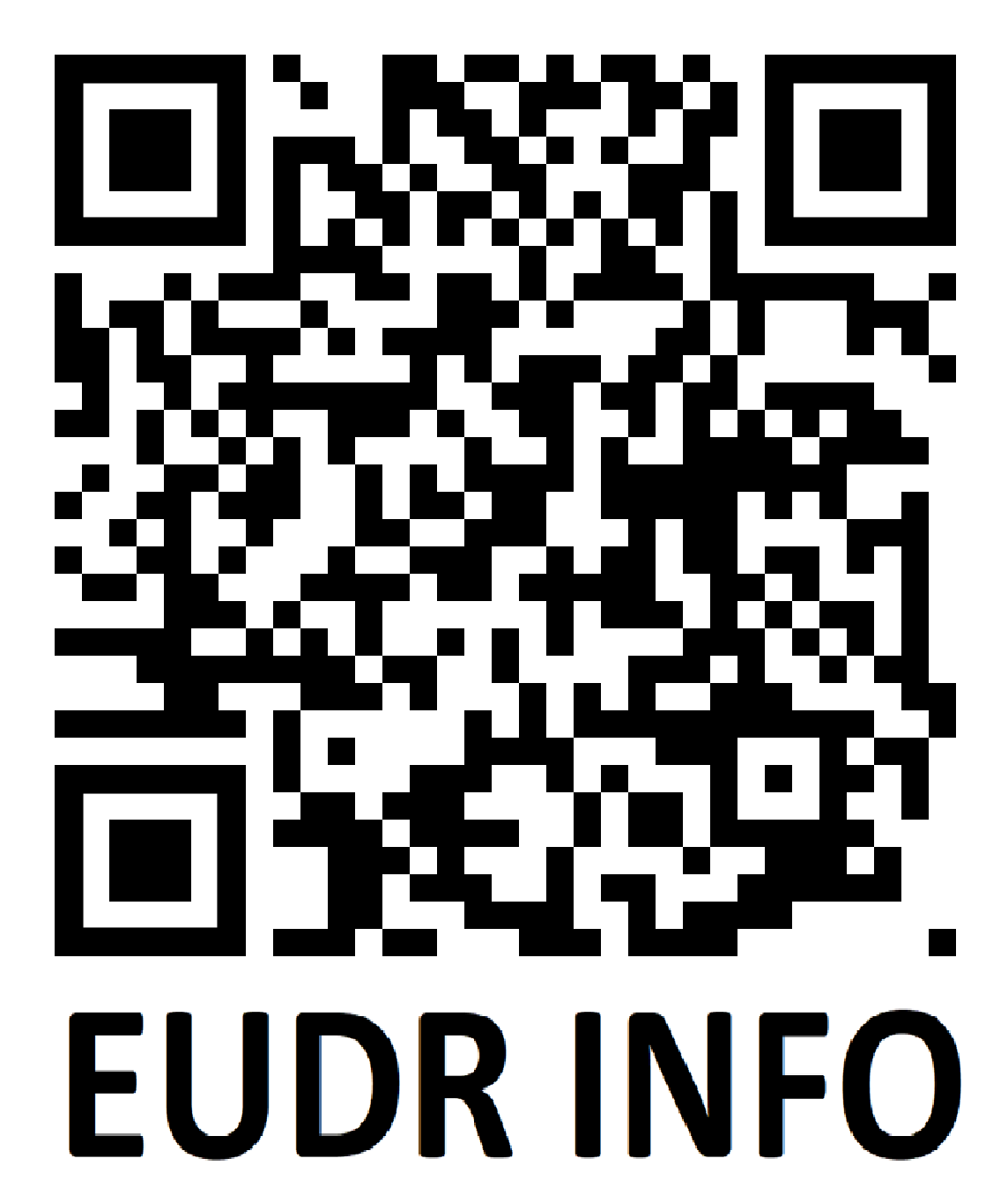  Загружены в IT-систему Donau Soja  Предоставлены первичному сборщику, сертифицированному Donau Soya Площадь выращивания сои (га):Период сбора урожая (первый – последний день сбора урожая):Количество поставляемой сои (тонн):Дата поставки, год:Название предприятия:Город, aдрес и почтовый индекс:E-mail:Tелефон:Количество принятой сои (тонн):Дата (день/ месяц / год):ДЕЙСТВУЮЩЕЕ ВЕЩЕСТВОACTIVE SUBSTANCESАцетамиприд+лямбда+цигалотринAcetamiprid+lambda-cihalotrinФосфид алюминияAluminium phosphideАзоксистробин+ ТербутилазинAzoxystrobin+ TebuconazolАзоксистробинAzoxystrobinBacillus thuringiensisBacillus thuringiensisБентазонBentazoneБентазон+ИмазамоксBentazone+ImazamoxХлорантранилипролChlorantraniliproleЦиклоксидимCycloxydimЦимоксанилCymoxanilЦиперметринCypermethrinДельтаметринDeltamethrinДиметенамид-ПDimethenamid-PФенпироксимат+ПиридабенFenpyroximate+PyridabenФлуазифоп-П-бутилFluazifop-P-butylФлубендиамидFlubendiamideФлуопирам+ПротиоконазолFluopyram+ProtioconazoleГекситиазоксHexythiazoxИмазамоксImazamoxЛямбда-ЦигалотринLambda-CyhalothrinМетрибузинMetribuzinПентиметалинPendimethalinПропаквизафопPropaquizafopПираклостробин+БоскалидPyraclostrobin+BoscalidХизалофоп-П-этилQuizalofop-P-ethylХизалофоп-П-этил+ИмазамоксQuizalofop-P-ethyl+ImazamoxХизалофоп-П-тефурилQuizalofop-P-tefurylС-МетолахлорS-MetolachlorС-Метолахлор+ТербутилазинS-Metolachlor+TerbuthylazineСпиротетраматSpirotetramatТебуконазол+ТрифлоксистробинTebuconazole+TrifloxystrobinТебуфенпирадTebufenpyradТифенсульфурон-метилThifensulfuron-methyl